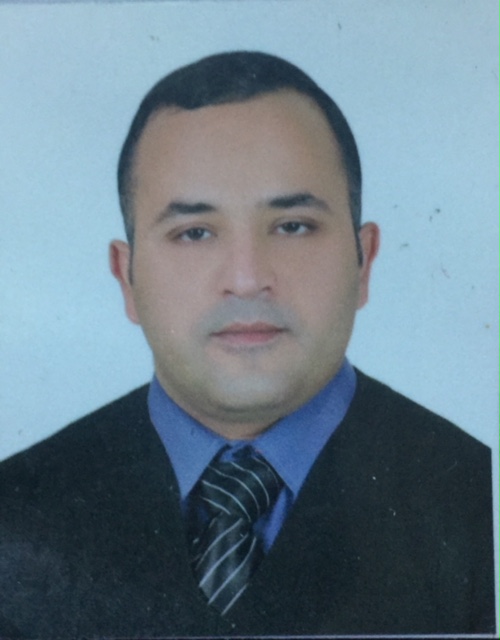 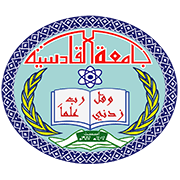     جامعة القادسية                                             (((السيرة الذاتية)))الـبـيـانـات الـشـخـصـيـةالتعليم/ المؤهلات الـعـلـمـيةمعلومات وظيفية المناصب : لايوجد الالقاب العلمية المحاضرات الدراسية التشكرات التاليف والترجمة المؤتمرات العلمية  والندوات والمشاركات الاكاديمية روابط المواقع البحثية الدورات البحوث المنشورة  لايوجد الاسم الثلاثي واللقب جمال ناصر فرهود العامري عنوان السكن : بغداد/البياع م 853, ز9,د11التولد ومسقط الرأس : رصافة - بغداد رقم الموبايل :07714291983هوية الأحوال المدنية : 198244779456البريد الالكتروني:Drjamalnasser1982@yahoo.comالشهادة التخصصالجامعةسنة التخرج   ماجستير تقنيات التحليلات مرضية  تحليلات مرضية /كيمياء سريريةالجامعة التقنية الوسطى/كلية التقنيات الصحية والطبية _بغداد 2009دكتوراه تقنيات التحليلات المرضية تحليلات مرضية / مناعة سريرية الجامعة التقنية الوسطى/كلية التقنيات الصحية والطبية _بغداد2014تاريخ أول تعيين في دوائر الدولة 20/12/2016تاريخ المباشرة في التعليم العالي 20/12/2016تاريخ المباشرة في جامعة القادسية 20/12/2016تالمنصب خلال الفترةخلال الفترةتالمنصب منالى12اللقب العلميتاريخ الحصول عليه اللقب العلميتاريخ الحصول عليه مدرس 20/12/2016تالمحاضرات تالمحاضرات 1الكيمياء الحياتية2الوراثة الخلوية 3البكتريا المرضية تكتاب الشكر تكتاب الشكر 1واحد / العميد تنوع المؤلفتنوع المؤلفلايوجدتاسم المؤتمر او الندوةتاسم المؤتمر او الندوة1المؤتمر التقويمي لكلية التقانات الاحيائية الموقع الرابط الموقع الرابط Google scholarJamal.farhood@qu.edu.iqResearch gateJamal.naser@qu.edu.iqوهكذا لبقية المواقع المشترك بهاتالدورة مكان الدورة 1دورة عن الزراعة النسيجية كلية التقانات الاحيائية /جامعة القادسية تاسم البحثاسم المجلة العددالمجلدالسنة رابط البحث